 Отчет  о проведении –конкурса национальных культур                           « Дружба  народов»  20  февраля  2018  года был  проведен  ежегодный  фестиваль  под  названием  « Дружба  народов».  Данное  мероприятие прошло в  форме  конкурса,  на  котором свои  работы  представили   учащиеся 5-6 классы.   В  своих  выступлениях ребята  продемонстрировали   информацию  о  народах, казаках  дунганов,  киргизов, азербайджанок и других.   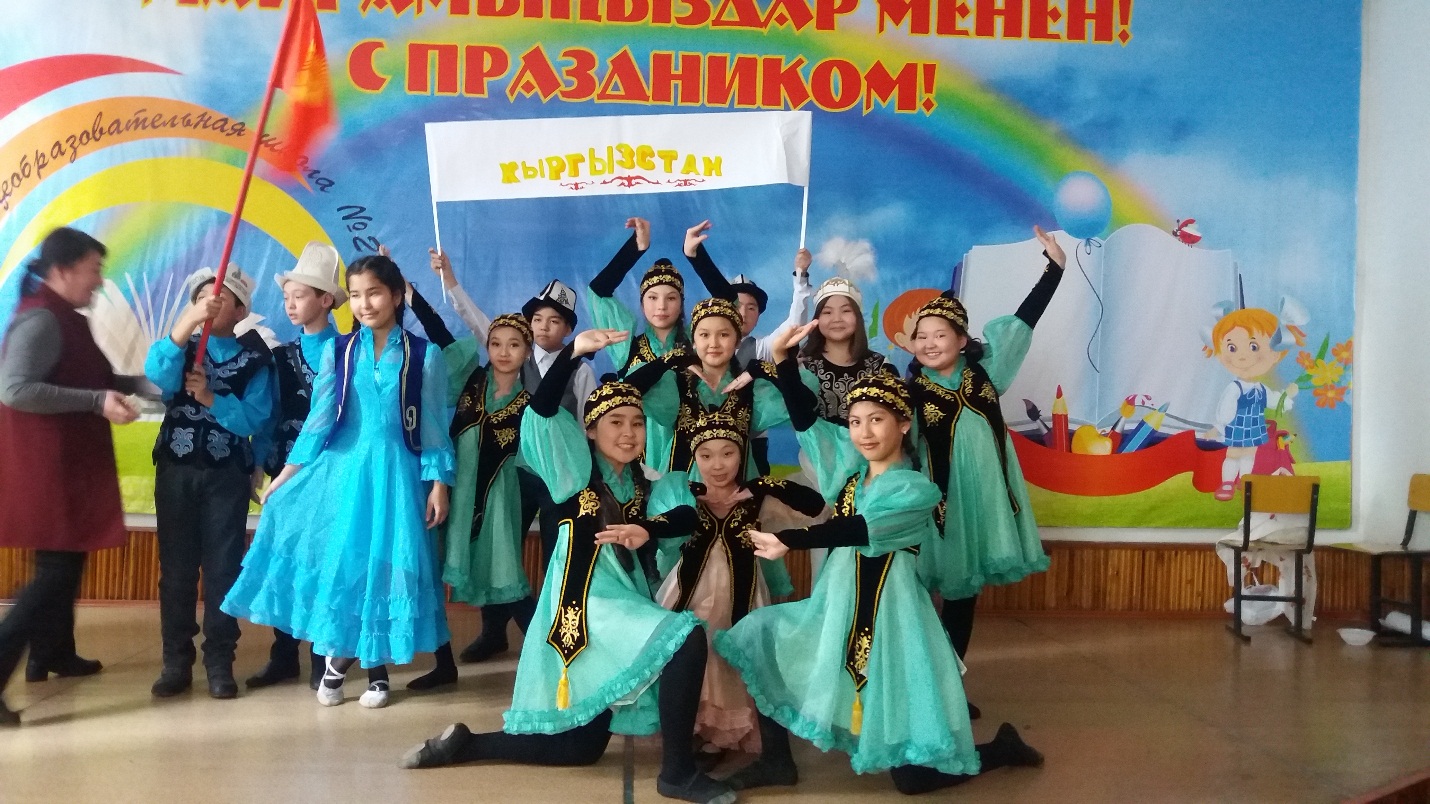 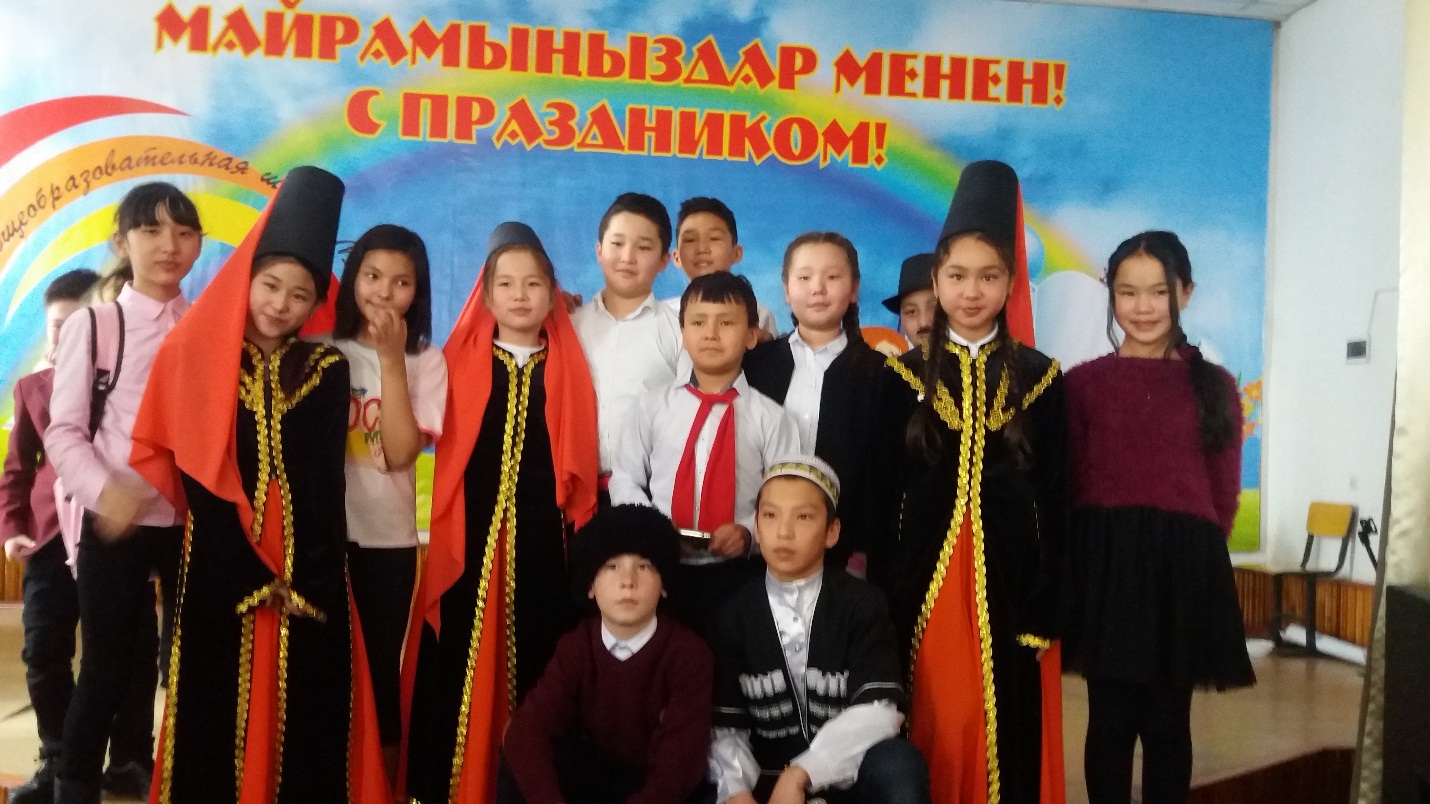 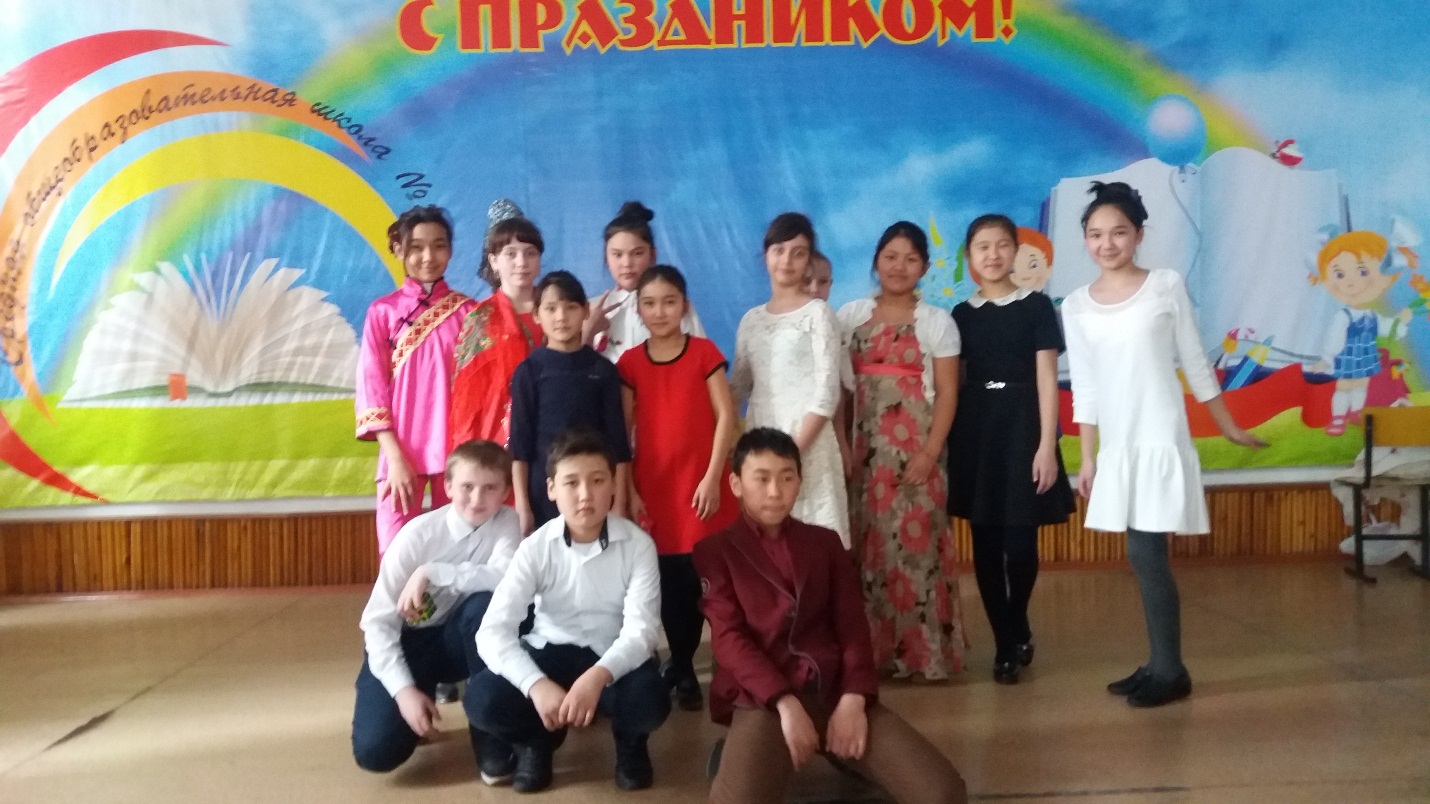 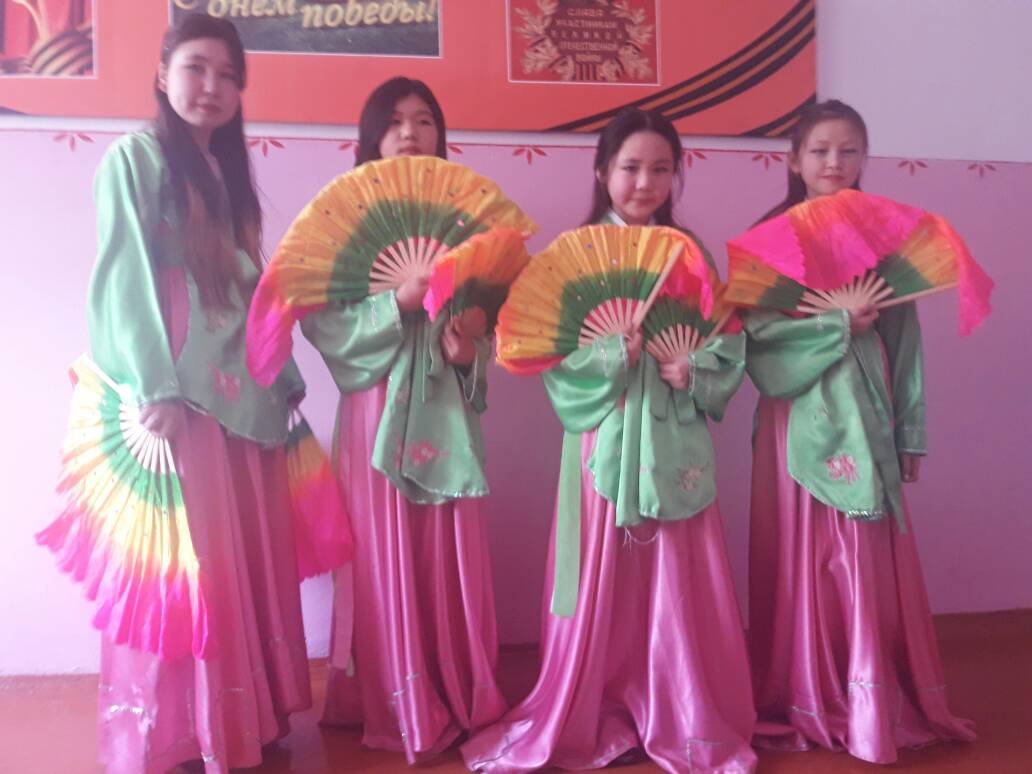     Фестивали   подобного  рода   не  только  расширяет  знания  в области  культуры  народов  и  вызывают  интерес   к  изучению этой  темы,  но  и  воспитывают  доброжелательное  отношение друг  к другу,  создают  благоприятную сруду  для существования  толерантности.   В рамках проведения конкурса  участникам было  необходимо  придерживаться следующих  требований. ПриветствиеТанецСценкаЭто  было  возможность   участникам  самостоятельно демонстрировать  в своих  выступлениях танцы,  национальные  песни  и кухню.  Жюри  конкурсов    составляли  из  учителей;Поцепун  Ангелина  ГенадеевнаЖюри  учитывало  полноту  отражения  культуры народа, красочность и оригинальность  выступления,  знание   информации соответствие  выступления  предоставленным  требованиям.   И результаты  получились  следующие.место-  5в, 6гместо-  5г,  5д, 6а,  6 б,место- 5а, 6 в  Конкурс  национальных  культур  « Дружба  народов»  помогает  познакомить  обучающихся  с  историей  других  народов.Организатор по ВР:                              Кулманбетова Д.Э